We refer to your e-mail dated 2 March 2020 in which you make a request for access to documents, registered on 3 March 2020 under the above-mentioned reference number.As informed on 5 March 2020, your original request was split between two services of the Commission. Therefore, this reply from DG CLIMA only covers the following scope:“All documents - including but not limited to minutes, (hand-written) notes, audio recordings, verbatim reports, operational conclusions, lines to take, briefings, e-mails, and presentations - related to the following meetings with Executive Vice-President Frans Timmermans:10/02/2020: BrusselsIndustriegewerkschaft Metall, 06/02/2020: Brussels Eurometaux and 29/01/2020: Brussels The European Steel Association (EUROFER)”Your application concerns the following documents:Please find the identified documents enclosed with this letter. However, I regret to inform you that I cannot give you access to some parts of the documents1-4 and 6.A complete disclosure of these documents is prevented by the exception concerning the protection of privacy and the integrity of the individual outlined in Article 4(1)(b) of Regulation (EC) No 1049/2001, because they contain: names and contact information of  Commission staff members not pertaining to the senior management; names and contact details of other natural persons; other information relating to an identified or identifiable natural person and handwritten signatures of natural persons.Article 9(1)(b) of the Data Protection Regulation does not allow the transmission of these personal data, except if you prove that it is necessary to have the data transmitted to you for a specific purpose in the public interest and where there is no reason to assume that the legitimate interests of the data subject might be prejudiced. In your request, you do not express any particular interest to have access to these personal data nor do you put forward [any] arguments to establish the necessity to have the data transmitted for a specific purpose in the public interest. Consequently, I conclude that, pursuant to Article 4(1)(b) of Regulation (EC) No 1049/2001, access cannot be granted to the personal data contained in the requested documents, as the need to obtain access thereto for a purpose in the public interest has not been substantiated and there is no reason to think that the legitimate interests of the individuals concerned would not be prejudiced by disclosure of the personal data concerned.In case you would disagree with this position, you are entitled, in accordance with Article 7(2) of Regulation (EC) No 1049/2001, to submit a confirmatory application requesting the Commission to review this position.Such a confirmatory application should be addressed within 15 working days upon receipt of this letter to the Secretariat-General of the Commission at the following address:European CommissionSecretariat-GeneralUnit C.1. ‘Transparency, Document Management and Access to Documents’ BERL 7/076B-1049 Brussels, or by email to: sg-acc-doc@ec.europa.eu(e-signed)Luca DE CARLIAuthorDateReference1Igmetall19 November 2019Ares(2019)71463222Eurometaux6 December 2019Ares(2019)75244743Eurometaux6 December 2019Ares(2019)75244744Eurofer21 October 2019Ares(2019)64871095Eurofer21 October 2019Ares(2019)64871096Eurofer21 October 2019Ares(2019)6487109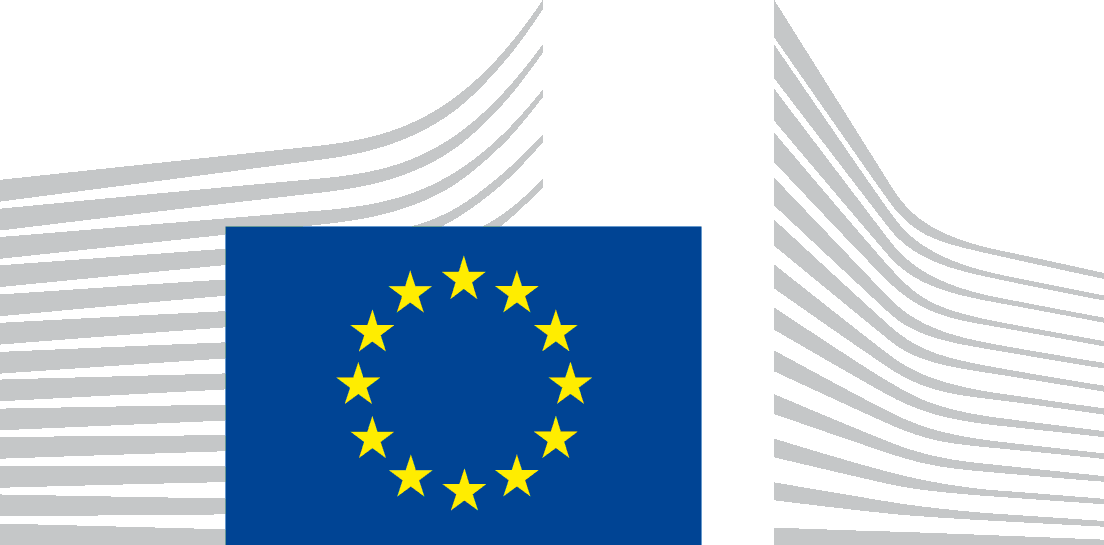 